Ce matériel a été produit grâce à un accord de coopération (n° 1 NU2HGH000047-01-00) entre les US Centers for Disease Control and Prevention (US CDC) et RTI International, 2022. Il est offert gratuitement pour être utilisé dans le cadre d'analyses et de recherches communautaires. Veuillez créditer les US CDC et RTI International. Pour plus d'informations, contactez GEarle-Richardson@cdc.gov.Le contenu et le format de ce questionnaire relèvent de la responsabilité des auteurs et ne représentent pas nécessairement la position officielle des CDC.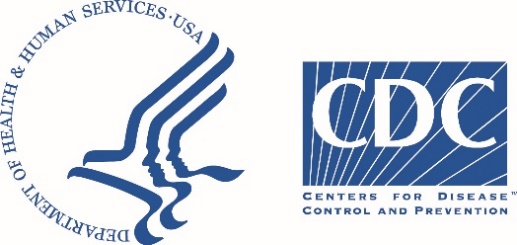 MAELEZO JUU YA UTAFITIMAELEZO JUU YA UTAFITIMutafiti : ________________________Namba ya mushiriki : _______________(Andika commune, Eneo la Afya, siku ya mazungumuzo) Kijiji ama kata _________________ Eneo la Afya ____________________Eneo kubwa la afya ____________________________Tarehe (siku, mwezi, mwaka) ____/_____/__________ Saa _____:_______(JULISHA MUSHIRIKI KAMA UNATAKA KUANZA MAZUNGUMUZO. SOMA MAANDIKO YA FWATAYO BAADA KA KUANZA)Maelezo: Jambo, jina langu ni _______ (julisha pia wanamemba wa timu iliyohapo). Tuko hapa kwa niaba ya [Waziri wa Afya]. Tumekuja kuwasalimia na tunataka kujua habari zenu tangu mwisho wa ugojwa wa Ebola katika jamii yetu; Ili kuboresha ginsi ya kupiganisha ugonjwa wa virusi ya Ebola (EVD) katika nchi yetu, tunaongeya na watu ili tuelewe maoni yao juu ya ugonjwa huu. Tungependa kukuuliza maswali fulani kuhusu afya na jinsi wewe na familia yako munajikinga na magonjwa. Habari tunayokusanya zitatumiwa na [Waziri wa Afya]. Nafikiri kama utafiti  huu utachukua muda chini ya dakika 30.Kabla yakuanza, ningependa kurudilia vitu vichache:Utafiti huu ni wa kujitoa. Aulazimishwe kujibu maswali ambazo hautaki kujibu, na unaweza kuamua kukomeshaa utafiti huu kwa wakati wowote.Hakuna majibu inayo faa au isiyofaa, tunapenda tu kusikia vile uliishi na maoni yako.Habari unazotoa leo zitabaki za siri. Sitakuuliza jina lako katika utafuti huu.Ripoti ambayo tunaandika itakuwa ya kuweka pamoja utafiti zote ambazo tunafanya, na haita wezekana ku kutambua ama kutambuwa majibu yako.Ikiwa una maswali zaidi baada ya utafiti, unaweza kuwasiliana na [jina na kazi] kwa [nambari ya simu].Je! Unakubali kushiriki katika utafiti huu? Ndio au hapana(andika maneno ku kubali ku shirikii hapa; ikiwa mushiriki ana kataa kushiriki, mushukuru kwa wakati wake na kumaliza utafiti).Je! Una maswali yoyote kabla ya kuanza?Andika maswali hapa:Maandishi ya swaliMajibuMAHALI YA KUPATA HABARI ZA AFYAMAHALI YA KUPATA HABARI ZA AFYAKatika juma lililopita, je! Umetafuta habari kuhusu jinsi ya kujikinga na magonjwa ya kuambukizwa?NdioHapana   Kama apana, ruka kwa swali la mbiliKu kataa ku jibu (usi some)1b. Je! Ni wapi una towa habari ku husu afya na magonjwa? [des maladies transmissibles] (Usisome ma majibu, weka alama kwa jibu zote zinazotolewa na washikiri)Mfanyakazi wa afyaWatoa habari wa jamii / relaiMganga wa asiliRedioTelevisheniMabango au vipeperushiFacebookWhatsAppTwitterInstagramUjumbe SMS (Ujumbe wa makampuni)Kiongozi wa jamiiMahali pa maombi (ibada, misa, viongozi wa dini)Familia na marafikiShuleniMafunzo ya Afya (FOSA)Maongezi ya watu (Redio ya Barabara)Nyingine _______________________HakunaKu kataa ku jibu (usi some)Kwa ujumla, habari ambazo unapokea zina toka wapi?(Usisome ma majibu, weka alama kwa jibu zote zinazotolewa na washikiri)Wafanyakazi wa afyaWotowa habari wa jamii / relaiWaganga wa asiliRedioTelevisheniMabango au vipeperushiFacebookWhatsAppTwitterInstagramUjumbe SMS (Ujumbe wa makampuni)Kiongozi wa jamiiMahali ya maombi (ibada, misa, viongozi wa dini)Familia na marafikiShuleniMafunzo ya Afya (FOSA)Maongezi ya watu (Redio ya Barabara)Nyingine _______________________HakunaKu kataa ku jibu (usi some)2b. Je! Ni wapi una towa habari ku husu afya na magonjwa? (Usisome ma majibu, weka alama kwa jibu zote zinazotolewa na washikiri)Mfanyakazi wa afyaWatoa habari wa jamii / relaiMganga wa asiliRedioTelevisheniMabango au vipeperushiFacebookWhatsAppTwitterInstagramUjumbe SMS (Ujumbe wa makampuni)Kiongozi wa jamiiMahali pa maombi (ibada, misa, viongozi wa dini)Familia na marafikiShuleniMafunzo ya Afya (FOSA)Maongezi ya watu (Redio ya Barabara)Nyingine _______________________HakunaKu kataa ku jibu (usi some)KUAMINI HABARI UNAZO PATA KU HUSU AFYA NA MAGONJWAKUAMINI HABARI UNAZO PATA KU HUSU AFYA NA MAGONJWAMara ya mwisho ambayo ulitafuta habari ya afya, ilikuwa ilikuwa kwa sababu ya nani: (Soma ma majibu, weka alama kwa jibu zote zinazotolewa na washikiri)Wewe mwenyewe (mjibu)Mtu mwingine unayeshugulikia (mfano mpenzi, mtoto, mzazi, mwana jamaa ao rafiki)Nyingine ________________________Ku kataa ku jibu (usi some)Je! Unawaamini kiasi gani wafanyakazi wa afya kwakutoa habari za afya?SanaKadiri (katikati)KidogoHapana kabisaSina maoniSijuiKu kataa ku jibu (usi some)Je! unaamini wafanyakazi wa jamii / relaai kiasi gani Kwa ujumla kukupa habari za afya?SanaKadiri (katikati)KidogoHapana kabisaSina maoniSijuiKu kataa ku jibu (usi some)Kwa ujumla, unawaamini kiasi gani waganga wa asili kukupa habari za afya?SanaKadiri (katikati)KidogoHapana kabisaSina maoniSijuiKu kataa ku jibu (usi some)Kwa ujumla, unaamini kiasi gani redio kutoa habari za afya?SanaKadiri (katikati)KidogoHapna kabisaSina maoniSijuiKu kataa ku jibu (usi some)Kwa ujumla, unaamini televisheni kiasi gani kutoa habari za afya?SanaKadiri (katikati)KidogoHapana kabisaSina maoniSijuiKu kataa ku jibu (usi some)Kwa ujumla, unaamini kiasi gani mabao au vikaratasi vya kukupa habari za afya?SanaKadiri (katikati)KidogoHapana kabisaSina maoniSijuiKu kataa ku jibu (usi some)Kwa ujumla, unaamini kiasi gani mitandao ya kijamii (kwa mfano, Facebook, WhatsApp, Twitter, Instagram) kukupa habari za kiafya?SanaKadiri (katikati)KidogoHapana kabisaSina maoniSijuiKu kataa ku jibu (usi some)Kwa ujumla, unawaamini kiasi gani viongozi wa jamii ama communauté (kwa mfano, wakuu wa vijiji) kukupa habari kuhusu afya?SanaKadiri (katikati)KidogoHapana kabisaSina maoniSijuiKu kataa ku jibu (usi some)Kwa ujumla, unawaamini kiasi gani mahali ya ku Sali (nafasi ya maombi, kanisa, muskiti, ... viongozi wa dini) kukupa habari za afya?SanaKadiri (katikati)KidogoHapana kabisaSina maoniSijuiKu kataa ku jibu (usi some)Kwa ujumla, unaamini kiasi gani watu wa familia yako kukupa habari za afya?SanaKadiri (katikati)KidogoHapana kabisaSina maoniSijuiKu kataa ku jibu (usi some)13b. Kwa ujumla, unaamini kiasi gani marafiki wako kukupa habari za afya.SanaKadiri (katikati)KidogoHapana kabisaSina maoniSijuiKu kataa ku jibu (usi some)13c. Kwa ujumla, unaamini kiasi gani shule kukupa habari za afya.SanaKadiri (katikati)KidogoHapana kabisaSina maoniSijuiKu kataa ku jibu (usi some)13d. Kwa ujumla, unaamini redio ya barabarani (Maongezi ya watu) kiasi gani kukupa habari za afya.SanaKadiri (katikati)KidogoHapana kabisaSina maoniSijuiKu kataa ku jibu (usi some)13e. Kwa ujumla, unaamini kiasi gani Vituo vya Afya (FOSA) kukupa habari za afya.SanaKadiri (katikati)KidogoHapana kabisaSina maoniSijuiKu kataa ku jibu (usi some)13f. Kwa ujumla, unaamini kiasi gani message ama SMS za shirika za mutandao ya simu kukupa habari za afyaSanaKadiri (katikati)KidogoHapana kabisaSina maoniSijuiKu kataa ku jibu (usi some)Shida kuu za afya katika jamii ama communautéShida kuu za afya katika jamii ama communautéJe! Unafikiria ni magonjwa gani zinazo tesa idadi kubwa ya watu katika jamii (ama communauté) yako?Soma ma majibu, weka alama kwa jibu zote zinazotolewa Ugonjwa wa virusi ya EbolaCOVID-19MalariaKifua kikuu (ama tiberculose)UkimwiMagonjwa ya kuambukizwa kwa ngono ama ISTKipindupindu (ama choléra)Surua (ama rougeole)Kimbunga (ama fièvre typhoide)Homa ya mafuaMaambukizi kubwa ya Njia PumziKuharaNyingine ________________________Ku kataa ku jibu (usi some)Maarifa na wasiwasi kuhusu Ugonjwa wa virusi ya EbolaMaarifa na wasiwasi kuhusu Ugonjwa wa virusi ya EbolaJe! Umewahi kusikia kuhusu Ugonjwa wa virusi ya Ebola?Ndio Hapana  Ikiwa jibu ni "hapana", soma maelezo inayokuwa hapa chini, kisha ruka kwa Swali la 43
Maelezo (Somea mshiriki maelezo haya): Ishara na dalili za Ugonjwa wa Virusi ya Ebola ni sawa sawa na zile za magonjwa mengine, na kwa kawaida inaleta homa, maumivu ya kichwa ao maumivu ya mwili, kutapika na kuhara. Baada ya siku chache, zinaweza sababisha kutoka damu kwa meno ao mahali zingine. Wale walio katika hatari zaidi ya Ebola ni wale ambao wamekuwa karibu na wagonjwa ou ambao wamekufa kutokana na Ebola ao kwa sababu isiyojulikana.  [Weka pia habari mupya muhimu yoyote kuhusu Eboka katika jamii]Ku kataa ku jibu (usi some)Ni nini ume sikiya ku husu ugonjwa wa Ebola?(Maelezo zaidi) :____________________________________________________________________________________________________________________________________________SijuiKu kataa ku jibu (usi some)kupitya nani ume sikia kuhusu Ebola kwa mara ya mwisho?Soma ma majibu, weka alama kwa jibu zote zinazotolewa Matangazo kwa watu wote (megaphone au mtoa huduma wa muji)Kiongozi wa jamii Watangazaji wa Jamii (ama relais communautaire)Mfanyakazi wa afyaMganga wa asiliKiongozi wa dini: Kanisa / Msikiti / nyingineNjia za kibinafsi: Wazazi / MarafikiSijuiNyingine __________Ku kataa ku jibu (usi some)Je! Ni kupitia njia gani njo umesikia ao kusoma kuhusu Ebola kwa mara ya mwisho?Soma ma majibu, weka alama kwa jibu zote zinazotolewa Redio TelevisheniMatangazo kwa watu wote (megaphone au mtoa huduma wa muji)Magazeti / vipeperushi / mabaoMtandao: sites internet, blogMtandao: Mitandao ya kijamii / FacebookSimu: ujumbe sms, WhatsAppMahali pa maombi (ibada, misa, viongozi wa dini)ShuleSijuiNyingine __________Ku kataa ku jibu (usi some)Je! Unafikiri kwamba mulipuko wa Ebola ulio tangazwa uli kuwa katika jamii (ama communauté) yako?NdioHapana Ikiwa Hapana, ruka kwa Q.21Sijui Ikiwa Sijui, ruka kwa Q.21Ku kataa ku jibu (usi some)Ikiwa unafikiria kwamba muripuko wa Ebola ni wa kweli, unazani ni nini imesababisha muripuko huu? (Usisome ma majibu, weka alama kwa jibu zote zinazotolewa)Kugusagusa nyama ya poriImeletwa na wagonjwa kutoka inje ya jamii letuImeletwa kwa makusudi juu ya kupata faida ("Biashara ya Ebola")Imeletwa na wanasiasaImeletwa na wageniNi uchawi SijuiNyingine _____________Ku kataa ku jibu (usi some)20b. Kwa mahoni yako, ni nini ina sababisha kusambazwa kwa magonjwa ? Ukosefu wa ujuzi ama kuto kujuwaKu gusa nyma ya pori Ku kataa ku jibu (usi some)KWA JIBU ZOTE, RUKA KWA SWALI Q.22Ikiwa hauamini kuwa muripuko ya Eboka ni ya kweli, unafikiri watu wanaokuja kupiganisha Ebola (ama équipe ya riposte) wako hapa kwa sababu gani? (Usisome ma majibu, weka alama kwa jibu zote zinazotolewa)Kupata pesa ("Biashara ya Ebola")Kwa sababu ya siasaKutesa kabila fulaniKuangamiza kabila fulaniSikuona mtu yeyote katika jamii akifanya kazi ya kumaliza mulipuko wa EbolaNyingine ______________Ku kataa ku jibu (usi some)Je! Watu wengi katika jamii ama communauté yako wanaamini kama kuna mulipuko wa Ebola?NdioHapana SijuiKu kataa ku jibu (usi some)22b. Je! Unafikiri kama unaweza kupata ao kuambukizwa na Ebola?NdioHapana  Ikiwa Hapana, ruka kwa Q22dSijui Ikiwa Sijui, ruka kwa Q22dKu kataa ku jibu (usi some)22c. Ikiwa unafikiria kama unaweza kupata ao kuambukizwa na Ebola, kuna hatari gani ya kuipata?Hatari kubwa sanaHatari kubwaHatari ya katiHatari ndogoHatari ndogo sana Ku kataa ku jibu (usi some)KWA MAJIBU ZOTE, RUKA KWA SWALI Q2322d. Ikiwa unafikiria kama hauwezi kupata ao kuambukizwa na Ebola, sababu ni nini? Niko pamoja na MunguNimepata kikatoMimi si guse guse nyama ya poriNinajikinga na vitu vya asili (hirizi)Nyingine______________Ku kataa ku jibu (usi some)Kiasi gani watu wengi katika jamii ama communauté yako wana wasiwasi ya kupata ama kuambukizwa na Ebola?Hawana wasiwasiWasiwasi kidogoWasiwasi sanaSijuiKu kataa ku jibu (usi some)Kiashi gani una wasiwasi ya kupata ao kuambukizwa na Ebola?Sina wasiwasiWasiwasi kidogoWasiwasi sanaSijuiKu kataa ku jibu (usi some)UambukizajiUambukizajiJe! Ebola inawezaje kuambukizwa kutoka kwa mtu mumoja hadi mwengine?(Usisome ma majibu, weka alama kwa jibu zote zinazotolewa na mshiriki.)Kugusa maji ya mwili (mkojo, mate, jasho, mavi, matapikio, maziwa ya mama, maji ya uke, na maji ya waume) ya mtu aliye na EbolaKugusa na maji ya mwili ya mtu aliyekufa na EbolaKugusa vitu vilivyoambukizwa na maji ya mwili ya mgonjwa ao mtu aliyekufa na EbolaKufanya mapenzi na mtu aliyeambukizwa na EbolaKufanya mapenzi na mtu aliyeponywa EVDKushikana mikono na watuKwa kukula nyama za poriKuambukizwa kwa hewaKwa laana au uchawiNyingine____________________________SijuiKu kataa ku jibu (usi some)Hatua za kujikingaHatua za kujikingaNi namna gani unaweza kujikinga na Ebola? (Usisome ma majibu, weka alama kwa jibu zote zinazotolewa na mshiriki.)Kunawa mikono yako mara kwa mara na sabuniPokea kikato cha EbolaUsiguse mwili wa mtu aliyekufa na EbolaUsihuzurie mazishi ya watu waliokufa na EbolaVaa kifaa yakufunika mikono kabla ya kumtunza mgonjwa,Vaa kifaa yakufunika mikono kabla ya kusafisha matapikio ao maji mengine ya mgonjwa.Tumia kondomu wakati wa kufanya mapenzi na mtu aliyeambukizwa na EVDTumia kondomu wakati wa kufanya mapenzi na mtu aliyepona Ebola.Epuka kwenda kwenyi vituo vya afyaEpuka kufata mganga wa asiliIkiwezekana, kubali kuweka dawa yakuuwa malali nyumbani haiwezekane kujikinga na EbolaNyingine____________________________SijuiKu kataa ku jibu (usi some)Je! Umechukua hatua ya kuzuia kuambukizwa na Ebola?NdioHapana  Ikiwa 2 (Hapana), ruka kwa 29Ku kataa ku jibu (usi some)Je! Umechukua hatua gani ili uepuke kuambukizwa na Ebola? (Usisome ma majibu, weka alama kwa jibu zote zinazotolewa na mshiriki.)Ninaosha mikono mara kwa mara na sabuniNilipokea kikato kya EbolaSiguse mwili wa mtu aliyekufa na EbolaSihuzuriye mazishi ya watu waliokufa na Ebola Ninavaa kyombo kyaku kinga mikono kabla ya kumgusa ao kumtibu mgonjwaNinavaa kyombo kyaku kinga mikono kabla ya kusafisha matapikio ao maji mengine ya mgonjwa.Ninatumia kondomu wakati wa kufanya mapenzi na mtu aliye na EbolaNinatumia kondomu ninapofanya mapenzi na mtu ambaye amepona Ebola.Nina epuka kwenda kwenye vituo vya afyaNina epuka kutembelea waganga wa asili.Nime kubali nyumba yangu itowe magonjwaNyingine ____________________________SijuiKu kataa ku jibu (usi some)Je! Umekutana na vizuizi vyovyote katika kujaribu kujikinga na Ebola?NdioHapana  Ikiwa Hapana, ruka kwa Q31Sijui Ikiwa Sijui, ruka kwa Q31Ku kataa ku jibu (usi some)Umekutana nai vizuizi gani katika kujaribu kujikinga Ebola?(Usisome ma majibu, weka alama kwa jibu zote zinazotolewa na mshiriki.)Gharama ya vifaa (vyombo vya kufunika mikono, sabuni, nk)Upatikanaji wa vifaa (vyombo vya kufunika mikono, sabuni, nk)Ukosefu wa maji ya safiUkosefu wakupata kikatoHakuna mahali pa kumtenga mgonjwa ndani ya nyumbaHakuna namna ya kuepuka tabia zaku hatarisha (kuhudumia mgonjwa, kushiriki mazishi, n.k.)Jamii haikubali mabadiliko haya ya tabiaNyingine ___________________________Ku kataa ku jibu (usi some)Ishara na daliliIshara na daliliJe! Unaweza kutaja ishara na dalili (ama signes kwa kifaransa)  zinazo onyesha kwamba mtu anaweza kuwa na Ebola?(Usisome ma majibu, weka alama kwa jibu zote zinazotolewa na mshiriki.)HomaMaumivu ya kichwaMaumivu ya mwiliKutapikaKuharaKutoa damu kwa meno ao mahali pengineUzaifu wa jumla na kuchokaNyingine____________________________SijuiKu kataa ku jibu (usi some)Somea mshiriki maelezo haya: Ishara na dalili za kawaida za Ebola ni sawa sawa na zile za magonjwa mengine ya kuambukiza na katiyazo kuna homa, maumivu ya kichwa ao maumivu ya mwili, kutapika, kuhara, uzaifu na uchovu wa jumla. Baada ya siku fulani, zinaweza kuleta kutoa na damu kwa meno ao mahali pengine. Watu amboa wako katika hatari zaidi ya kupata Ebola ni wale ambao wamekuwa karibu na wagonjwa ao wenye wamekufa na Ebola ao kwa sababu isiyojulikana. Maswali machache yafuatayo yatakuwa kuhusu nini utafanya ikiwa wewe ao wengine wanaonyesha ishara za Ebola.Somea mshiriki maelezo haya: Ishara na dalili za kawaida za Ebola ni sawa sawa na zile za magonjwa mengine ya kuambukiza na katiyazo kuna homa, maumivu ya kichwa ao maumivu ya mwili, kutapika, kuhara, uzaifu na uchovu wa jumla. Baada ya siku fulani, zinaweza kuleta kutoa na damu kwa meno ao mahali pengine. Watu amboa wako katika hatari zaidi ya kupata Ebola ni wale ambao wamekuwa karibu na wagonjwa ao wenye wamekufa na Ebola ao kwa sababu isiyojulikana. Maswali machache yafuatayo yatakuwa kuhusu nini utafanya ikiwa wewe ao wengine wanaonyesha ishara za Ebola.Unawezakufanya nini ikiwa unapatwa na dalili za Ebola?(Usisome chaguo za majibu. Angalia majibu yote yaliyoonyeshwa na mshiriki.)Ita nambari yakutoa kesi ya mahali (ama numéro d’alerte)Ambia viongozi [taja kwakuonesha watu waku mawasiliana nao katika utafiti]Ku julisha wafanyikazi wakupiganisha magojwa [taja kwakuonesha watu waku mawasiliana nao katika utafiti]Kwenda kwenye kituo cha afya cha watu wote kupata matibabuKwenda kwenye kituo cha afya cha kibinafsi kwa matibabuKuenda kwenye kituwo ya ku pitiliya (ama centre de transit)Kwenda kwenye Kituo cha Matibabu cha Ebola (CTE) kwa matibabuKwenda kwa mganga wa asili kwa matibabuKwe da kwenye duka la dawa kupata dawaKaa nyumbani na uponeKaa mbali na watu wengineEndelea na shughuli zako za kila sikuOngea na kiongozi wa diniOmbaNyingine______________________SijuiKu kataa ku jibu (usi some)Unaweza kufanya nini ikiwa mtu wa familia yako ana dalili (ama signes ao symptome) za Ebola?(Usisome chaguo za majibu. Angalia majibu yote yaliyoonyeshwa na mshiriki.)Ita nambari yakutoa kesi ya mahali (ama numéro d’alerte)Ambia viongozi [taja kwakuonesha watu waku mawasiliana nao katika utafiti]Ku julisha wafanyikazi wakupiganisha magojwa [taja kwakuonesha watu waku mawasiliana nao katika utafiti]Kwenda kwenye kituo cha afya cha watu wote kupata matibabuKwenda kwenye kituo cha afya cha kibinafsi kwa matibabuKuenda kwenye kituwo ya ku pitiliya (ama centre de transit)Kwenda kwenye Kituo cha Matibabu cha Ebola (CTE) kwa matibabuKwenda kwa mganga wa asili kwa matibabuKwenda kwenye duka la dawa kupata dawaKaa nyumbani na uponeKaa mbali na watu wengineEndelea na shughuli zako za kila sikuOngea na kiongozi wa diniOmbaNyingine______________________SijuiKu kataa ku jibu (usi some)Unaweza kufanya nini ikiwa mtu katika jamii ama communauté yako anafikiriwa kuwa na Ebola?(Usisome chaguo za majibu. Angalia majibu yote yaliyoonyeshwa na mshiriki.)Ita nambari ya kutoa kesi ya mahali hapo (ama numéro d’alerte local)Elezea viongozi [taja kwakuonesha watu waku mawasiliana nao katika utafiti]Elezea  wafanyikazi wakupiganisha Ebola ama équipe ya riposte [taja kwakuonesha watu waku mawasiliana nao katika utafiti]Utamujulisha kiongozi wa jamiiUtamuhimiza kutafuta matibabu katika CTEUtamuhimiza mutu ku jipimisha kwenye centre de transit Hautafanya chochoteUta ombaEpuka kuwasiliana na mtu anayeonekana kuwa na magonjwaNyingine ______________________SijuiKu kataa ku jibu (usi some)Unawezakufanya nini ikiwa mtu katika jamii ama communauté yako anakufa na Ebola ao sababu ingine isiyojulikana?(Usisome chaguo za majibu. Angalia majibu yote yaliyoonyeshwa na mshiriki.)Usiguse ao usi oshe maitiIta nambari ya kutoa kesi ya mahaliAmbia waongozi ao wafanyakazi wakupiganisha magonjwa [taja kwakuonesha watu waku wasiliana nao katika utafiti]Kujulisha kiongozi wa jamiiKujulisha kiongozi wa dinikujulisha wagnaga wa asiliJulisha kituo cha afya cha eneo lakoHautamuambia mtu yeyoteHauta ogopaFanya mazishi kwa siriNyingine______________________SijuiKu kataa ku jibu (usi some)Ushiriki wa jamii katika kupiganisha magonjwaUshiriki wa jamii katika kupiganisha magonjwaSoma maneno ya fwatayo kwa mushiriki : ninge penda piya ku juwa kuhusu vihongozi wa jamihi yenu na watu ambao una fikiri wange pashwa ku shiriki ku komesha mulipuko wa virusi ya EbolaSoma maneno ya fwatayo kwa mushiriki : ninge penda piya ku juwa kuhusu vihongozi wa jamihi yenu na watu ambao una fikiri wange pashwa ku shiriki ku komesha mulipuko wa virusi ya EbolaJe! Ni nani viongozi wanaoaminika katika jamii yako ambao unaweza kuwasiliana nao kwa kupata habari kuhusu Ebola?Jina la kiongozi (Maelezo): _______________________Sijui  Ikiwa jibu ni "sijui", ruka kwenye Q.38Ku kataa ku jibu (usi some) ruka kwenye Q.38Je! Unaweza kuwa tayari kutoa jina lao, nambari ya simu na mahali wana ishi?Ndio  andika jina, number ya simu na mahali anapa ishi:_________________________________________________________________________________________________________HapanaKu kataa ku jibu (usi some)Je! Kuna watu wengine katika jamii yako ambao unafikiri wanaweza kusaidia katika kupiganisha magonjwa?NdioHapana  Ikiwa jibu ni ‘hapana’ ruka kwa Swali la 40Sijui  Ikiwa jibu ni ‘apana’ ruka kwa Swali la 40Ku kataa ku jibu (usi some)Je! Unaweza kuwa tayari kutoa jina lao, nambari ya simu na mahali wana ishi?Ndiyo Jina, nambari ya simu na mahali anapo ishi: ____________________________________________________________________________________________________________Hapana  Ku kataa ku jibu (usi some)Maoni ya majibu [Ongeza sehemu hii ikiwa shughuli za lkupiganisha Ebola zinaendelea na unataka kuelewa maoni ya jamii. Maoni juu yakupiganisha magonjwa yamewekwa katika utafuti 2].Maoni ya majibu [Ongeza sehemu hii ikiwa shughuli za lkupiganisha Ebola zinaendelea na unataka kuelewa maoni ya jamii. Maoni juu yakupiganisha magonjwa yamewekwa katika utafuti 2].Soma maelezo haya kwa mshiriki: Kuna mashirika mengi na watu binafsi ambao wanafanya kazi yakumaliza Ebola. Wana itwa "timu yakupiganisha magonjwa" na pengine umewahi kukutana nao katika jamii yako. Timu hizi zina fanya shughuli mbali mbali, kama kutafuta waliokutana na wagonjwa, kikato, matibabu, matibabu maalum, utunzaji wa kisaikolojia, kutoa kesi, CREC, mazishi yenye kuheshimisha na kukinga,PCI, kuchunguza kwa milango.Soma maelezo haya kwa mshiriki: Kuna mashirika mengi na watu binafsi ambao wanafanya kazi yakumaliza Ebola. Wana itwa "timu yakupiganisha magonjwa" na pengine umewahi kukutana nao katika jamii yako. Timu hizi zina fanya shughuli mbali mbali, kama kutafuta waliokutana na wagonjwa, kikato, matibabu, matibabu maalum, utunzaji wa kisaikolojia, kutoa kesi, CREC, mazishi yenye kuheshimisha na kukinga,PCI, kuchunguza kwa milango.Je! Umeona mtu yeyote kutoka kwa timu ya kupiganisha magonjwa ya Ebola ama équipe ya riposte katika jamii ama communauté yako kwa wakati wa mlipuko wa sasa? ?NdioHapanaSijuiKu kataa ku jibu (usi some)Je! Unatosheka na jinsi timu ya kupiganisha magojwa ama équipe ya riposte ina tumika na wanajamii ?NdioHapana  ruka kwenye Q.42bSijui ruka kwenye Q.43Ku kataa ku jibu (usi some) ruka kwenye Q.43Ikiwa ni ndio, kwanini unatosheka?(Maelezo) ____________________Sikatki kushiriki (usi some)KWA JIBU ZOTE, ENDA KWA SWALI Q.4342b. Ikiwa hapana, kwanini hautosheki?(Maelezo) ____________________Sitaki kushiriki (usi some)Idadi ya watuIdadi ya watuSoma maelezo haya kwa mshiriki: Asante kwa kuchukua muda wako kushiriki katika utafiti wetu. Kabla ya kumaliza, ningependa kukuuliza maswali fulani ili tuweze kuelewa historia yako vizuri zaidi.Soma maelezo haya kwa mshiriki: Asante kwa kuchukua muda wako kushiriki katika utafiti wetu. Kabla ya kumaliza, ningependa kukuuliza maswali fulani ili tuweze kuelewa historia yako vizuri zaidi.Tarehe yako ya kuzaliwa ni gani?Tarehe ya kuzaliwa: ___________________[Andika jinsia ya mshiriki]MwanaumeMwanamkeJe! Umemaliza kiwango gani cha juu cha masomo?HakunaShule ya msingiShule ya sekondariSherti ya elimu ya sekondariSherti ya Chuo KikuuShule ya ufundiKu kataa ku jibu (usi some)Je! Ni kazi gani inayokusaidia kupata mapato yako mengi?Sifanye kazi yoyoteKulima, ufugo, misitu, na uvuviKuchimbua zaabuKazi za utengenezajiKuunda na kugawa umeme, gaze na majiUjenzi na ujengajiKaziya kulaza watu na ya chakulaKusafirisha na kuweka vituKazi ya posta na mawasiliano kwa vyomboKazi ya feza na bimaKazi ya kitaaluma, ya sayansa na kiufundiKazi ya mali na serekaliSerekali, ulinzi na usalama na muchango wa kijamii kwa woteElimuKazi ya afya na kijamiiKuchapa na kuburudisha watuJuwakali (taja):_________________________Ufanya biasharaBiashara Nyingine Ndogo ndogoNyingine:________________________Ku kataa ku jibu (usi some)Lugha yako ambayo una zoweya kuongeya ni gani? KifaransaLingalaKiswahiliKinandeNyingine:________________________Ku kataa ku jibu (usi some)Lugha yako ni gani (luga ya kabila yako)?[Luga 1][Luga 2][Luga 3]Nyingine:_________________________Ku kataa ku jibu (usi some)Je! Unapendelea kupokea habari ku husu Ebola katika luga gani?[Luga 1][Luga 2][Luga 3]Nyingine:________________________Ku kataa ku jibu (usi some)Dini yako ni gani?MprotestantiMkatolikiKanisa la UamshoMwislamuWakimbanguistsMusiaminiNyingine:________________________Ku kataa ku jibu (usi some)Soma maelezo hii mshiriki: Asante, hatua hii inakuwa mwisho wa utafiti wetu. Je! Una maswali yoyote kwetu kabla tuondoke?Soma maelezo hii mshiriki: Asante, hatua hii inakuwa mwisho wa utafiti wetu. Je! Una maswali yoyote kwetu kabla tuondoke?